INDICAÇÃO Nº 2160/2021Indica ao Poder Executivo Municipal “Operação Tapa Buraco” na Rua Dom Pedro I, próximo ao nº 252, no Bairro Parque Olaria.Excelentíssimo Senhor Prefeito Municipal, Nos termos do Art. 108 do Regimento Interno desta Casa de Leis, dirijo-me a Vossa Excelência para indicar que, por intermédio do Setor competente, seja executada “Operação Tapa Buraco” na Rua Dom Pedro I, próximo ao nº 282, no Bairro Parque Olaria. Justificativa:Este vereador foi procurado por moradores reclamando que o asfalto está afundando, onde fica uma boca de lobo e que isto pode ocasionar acidente e avarias em veículos. “Dr. Tancredo Neves”, em 24 de junho de 2021.	Carlos Fontes-Vereador- 2º secretario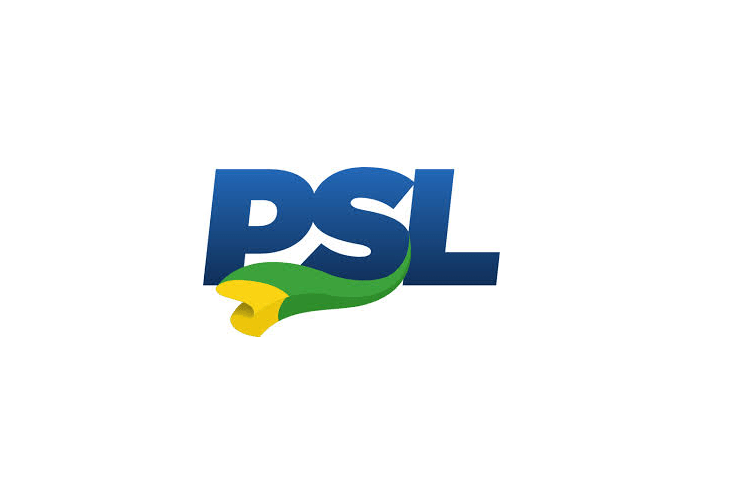 